BIGFORK WILDERNESS DAY CELEBRATION	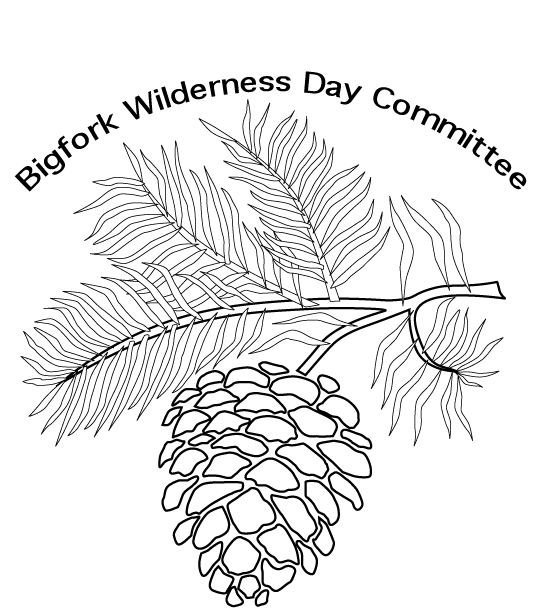 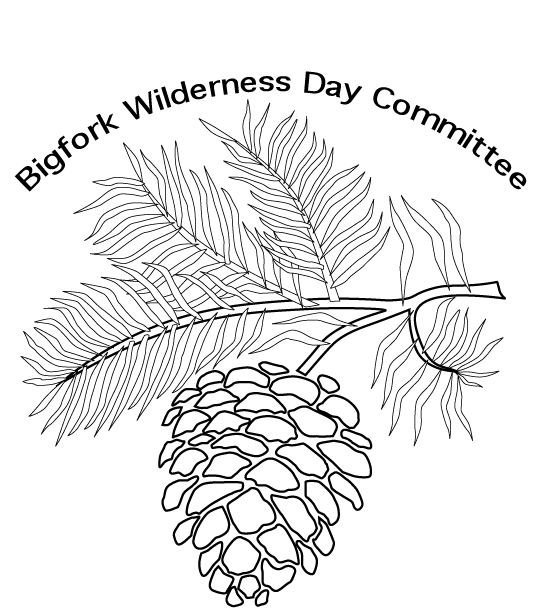 P.O. BOX 215BIGFORK, MN 56628Bigforkwilderness@gmail.comVendor Registration FormDeadline:  May 21, 2018  Celebration date:  JUNE 9, 2018Preferred method of contact:  Telephone ____: Text____: Email_____:How much space is needed?  __________________________________________Provide a brief description of your booth or exhibit: ______________________________________________________________________________________________________________________________________Non-electric sites are $25.00; Electric sites are $35.00, please include payment with your application.  Food Vendors must include a copy of their license.  Please make checks payable to: ”Bigfork Wilderness Days”.  Mailing address:  Bigfork Wilderness Days Celebration                                P.O. Box 215                                Bigfork, MN 56628Questions???  Please call Misty Olson (Vendor Chair & Committee Co Chair) @: Cell   218-910-8923                                                  Bigfork Wilderness Day Celebration is always the second Saturday of June.Mark it on your calendar.“Like” us on Facebook! Bigfork Wilderness DaysBusiness Name:  Owner/Representative Name:Address:Address:City:State:State:Zip:Zip:Phone:Phone:Email:Email:Is ELECTRICITY needed?              YESNO